Donor campaign social media postsSocial post 1: Want to give [organization’s name here] a boost every month? Sign up to become a sustaining donor with Direct Payment. It’s easy, secure, and allows more of your gift to go to [cause], not processing fees — and we appreciate every cent. Sign up now! [Insert URL]Social post 2:Want your donation to make a bigger impact? Sign up to become a [monthly] donor with Direct Payment. More of your dollars go to [organization’s name here] — and we appreciate every cent. Sign up now! [Insert URL]Social post 3: Your donation goes further when you give to [cause] with Direct Payment. Become a [monthly] sustaining donor today! [Insert URL]Social post 4: [Monthly] donors are the fuel that keeps us running! Sign up for monthly Direct Payment — it’s secure and as easy as visiting this link! [Insert URL]	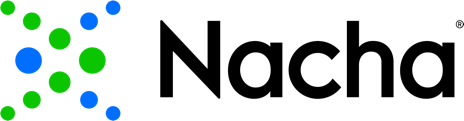 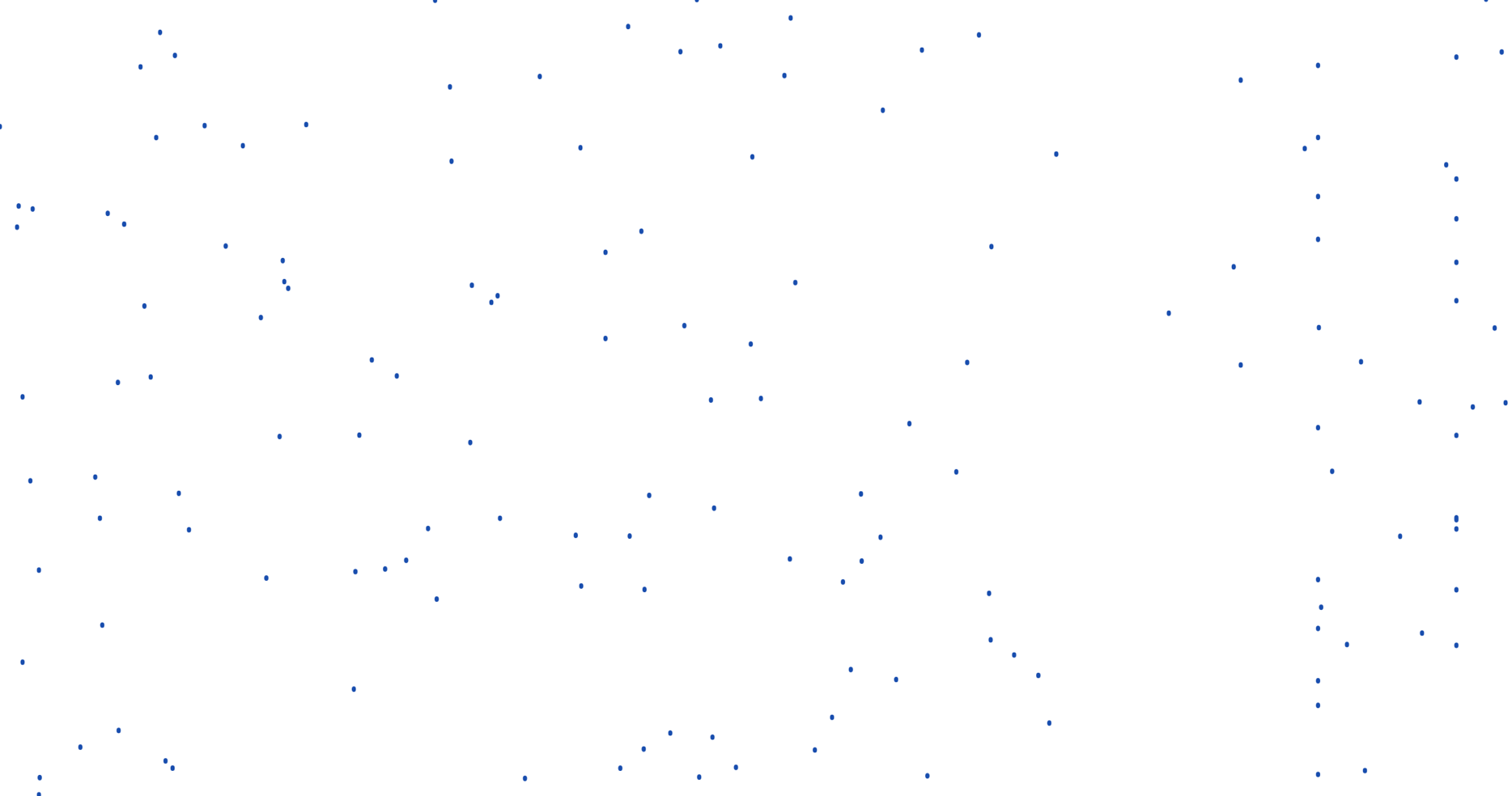 